Ленинградская область
Лужский муниципальный район
Совет депутатов Скребловского сельского поселенияРЕШЕНИЕот 17 июня 2010 года	№ 50О порядке назначения и выплаты пенсии за выслугу лет муниципальным служащим в муниципальном образовании Скребловское сельское поселение Лужского муниципального района Ленинградской области.В целях реализации прав муниципальных служащих органов местного самоуправления муниципального образования Скребловское сельское поселение Лужского муниципального района Ленинградской области на пенсионное обеспечение за выслугу лет и в соответствии со статьей 7 Федерального закона от 15 декабря 2001 года № 166-ФЗ «О государственном пенсионном обеспечении в Российской Федерации» ( с изменениями), федеральными законами: от 08 января 1998 года № 8-ФЗ «Об основах муниципальной службы в Российской Федерации» и от 02.03.2007 года № 25 - ФЗ « О муниципальной службе в Российской Федерации» ( с изменениями от 23 июля, 27 октября, 25 ноября. 25 декабря 2008 года), с областными законами от 17 января 1997 года № 2-03 «О муниципальной службе в Ленинградской области» статьи 13 и 19 (с изменениями), от 11 марта 2008г. № 14-03 «О правовом регулировании муниципальной службы в Ленинградской области», от 06 июня 2002г.№ 18-03 «О порядке исчисления и установления стажа государственной и муниципальной службы», от 25.11.2002 года № 53-оз «О пенсии за выслугу лет . назначаемой лицам, замещавшим государственные должности государственной службы Ленинградской области» (с изменениями от 20.03.2006г.), иными нормативными правовыми актами Российской Федерации и Ленинградской области, а также руководствуясь Уставом муниципального образования Скребловского сельского поселения Лужского муниципального района Ленинградской области совет депутатов муниципального образования Скребловское сельское поселение Лужского муниципального района Ленинградской областиРЕШИЛ:Утвердить Положение о пенсии за выслугу лет лицам, замещавшим муниципальные должности или должности муниципальной службы в Администрации Скребловского сельского поселения Лужского муниципального района Ленинградской области (приложение 1).Образовать при главе администрации Скребловского сельского поселения Лужского муниципального района комиссию по установлению стажа муниципальной службы с возложением на нее задач в соответствии с Положением о пенсии за выслугу лет лицам, замещавшим муниципальные должности или должности муниципальной службы в Администрации Скребловского сельского поселения Лужского муниципального района Ленинградской областиАдминистрации Скребловского сельского поселения:Обеспечить ежемесячное (до 25 числа текущего месяца) финансирование расходов по выплате пенсии за выслугу лет муниципальным служащим и доплаты к пенсии лицам, замещавшим выборные муниципальные должности, в муниципальном образовании Скребловское сельское поселение Лужского муниципального района Ленинградской области - на основании заявки (представления) комиссии.Предусматривать при разработке проекта местного бюджета на очередной финансовый год средства на выплату пенсии за выслугу лет.Администрации Скребловского сельского поселения обеспечить организацию работы по выплате пенсии за выслугу лет муниципальным служащим лицам, замещавшим муниципальные должности или должности муниципальной службы в Администрации Скребловского сельского поселения Лужского муниципального района Ленинградской областиАдминистрации муниципального образования Скребловское сельское поселение Лужского муниципального района Ленинградской области принять меры, направленные на решение вопросов, связанных с реализацией настоящего решения, предусмотрев при этом в 2-месячный срок подготовку проектов правовых актов о внесении необходимых изменений в правовые акты муниципального образования Скребловское сельское поселение Лужского муниципального района Ленинградской области.Контроль за исполнением настоящего решения возложить на главу администрации Скребловского сельского поселения Лужского муниципального района Ленинградской области Кулакову Н.Е.Приложение Iк решению совета депутатов Скребловского сельского поселения № 50 от 17 июня 2010 годаПОЛОЖЕНИЕ О ПЕНСИИ ЗА ВЫСЛУГУ ЛЕТ ЛИЦАМ, ЗАМЕЩАВШИМ
МУНИЦИПАЛЬНЫЕ ДОЛЖНОСТИ ИЛИ ДОЛЖНОСТИ
МУНИЦИПАЛЬНОЙ СЛУЖБЫ В АДМИНИСТРАЦИИ СКРЕБЛОВСКОГОСЕЛЬСКОГО ПОСЕЛЕНИЯ
Основания для назначения пенсии за выслугу лет.Пенсия за выслугу лет назначается лицам, имеющим стаж муниципальной службы не менее 12 лет 6 месяцев у мужчин и 10 лет у женщин, при увольнении с должностей муниципальной службы по следующим основаниям:а)	ликвидация или реорганизация администрации Скребловского сельского поселения, а также сокращение ее численности или штата;б)	истечение срока контракта муниципального служащего, замещавшего высшую должность муниципальной службы категории «руководители»;в)	достижение предельного возраста, установленного законодательством о муниципальной службе для замещения должности муниципальной службы;г)	обнаружившееся несоответствие замещаемой должности муниципальной службы вследствие состояния здоровья, препятствующего продолжению муниципальной службы;д)	увольнение по собственному желанию в связи с выходом на трудовую пенсию по старости (инвалидности);е)	увольнение по соглашению сторон в связи с несогласием с решениями, действиями или бездействием органа местного самоуправления, в котором муниципальный служащий работал, или вышестоящего для муниципального служащего руководителя.Лица, уволенные с должностей муниципальной службы в администрации Скребловского сельского поселения по основаниям, предусмотренным подпунктами «б» - «е» пункта 1.1 настоящего Положения , при наличии необходимого стажа муниципальной службы имеют право на пенсию за выслугу лет, если они замещали должности муниципальной службы в администрации Скребловского сельского поселения не менее 12 полных месяцев непосредственно перед увольнением.Лица, замещавшие должности муниципальной службы менее 12 полных месяцев, при наличии необходимого стажа муниципальной службы имеют право на пенсию за выслугу лет в следующих случаях:а)	увольнения по основаниям, предусмотренным подпунктом «а» пункта 1.1 настоящего Положения.Исчисление стажа муниципальной службы производится в соответствии с законодательством Ленинградской области.Условия назначения пенсии за выслугу лет.Пенсия за выслугу лет при наличии стажа муниципальной службы не мене 12 лет 6 месяцев у мужчин и 10 лет у женщин назначается в размере 45 процентов среднемесячного заработка муниципального служащего за вычетом базовой и страховой частей трудовой пенсии по старости (инвалидности).Размер пенсии за выслугу лет увеличивается на 3 процента среднемесячного заработка муниципального служащего за каждый полный календарный год стажа муниципальной службы сверх 12 лет 6 месяцев у мужчин и 10 лет у женщин. При этомобщая сумма пенсии за выслугу лет и указанных частей трудовой пенсии по старости (инвалидности) не может превышать 75 процентов среднемесячного заработка муниципального служащего.Размер пенсии за выслугу лет лицам, обратившимся за ее назначением, исчисляется по их выбору исходя из среднемесячного заработка за последние 12 полных месяцев муниципальной службы а администрации Скребловского сельского поселения, предшествовавших дню ее прекращения, любо дню достижения ими возраста, дающего право на трудовую пенсию по старости.Размер среднемесячного заработка, исходя из которого исчисляется размер пенсии за выслугу лет, не может превышать 0,6 денежного содержания по соответствующей замещаемой должности муниципальной службы, учитываемого для расчета среднемесячного заработка в порядке, установлено настоящим Положением.Пенсия за выслугу лет устанавливается и выплачивается со дня подачи заявления, но не ранее дня назначения трудовой пенсии в соответствии с Федеральным законом от 17 декабря 2001 года № 173-ФЗ «О трудовых пенсиях в Российской Федерации» и дня увольнения с должности муниципальной службы.Пенсия за выслугу лет назначается на период выплаты трудовой пенсии по старости, пенсии по инвалидности, назначается на срок не более, чем срок, на который определена инвалидность. В случае предоставления лицам, замещавшим должности муниципальной службы в соответствии с действующим законодательством сохраняются компенсационные выплаты, пенсия за выслугу лет выплачиваются только после окончания срока этих выплат.Пенсия за выслугу лет не устанавливается лицам, указанным в пунктах 1.1. и 1.2 настоящего Положения, если в соответствии с законодательством Российской Федерации, Ленинградской области, иного субъекта Российской Федерации, либо в соответствии с нормативными правовыми актами органа местного самоуправления им назначена другая пенсия за выслугу лет или доплата к пенсии за прохождение государственной (муниципальной) службы, замещение высшей должности или замещение государственной должности Российской Федерации, либо государственной должности субъекта Российской Федерации (выборной муниципальной должности), либо назначено иное ежемесячное пожизненное содержание или установлено дополнительное пожизненное ежемесячное материальное обеспечение.З.Исчисление размера пенсии за выслугу лет.Расчет размера пенсии за выслугу лет производится но формуле ПВЛ = Д * ОК* П-ТП,где ПВЛ - размер пенсии за выслугу лет в денежном выражении;Д - среднемесячный заработок для исчисления размера пенсии за выслугу лет;ОК - ограничительный коэффициент (установлен в размере 0,6);П - размер пенсии за выслугу лет в процентном выражении, устанавливаемый в зависимости от стажа муниципальной службы;ТП - размер базовой и страховой частей трудовой пенсии по старости (инвалидности).Расчет среднемесячного заработка для исчисления размера пенсии за выслугу лет осуществляется за последние 12 полных месяцев муниципальной службы, предшествовавших дню ее прекращения, либо дню достижения возраста, дающего право на трудовую пенсию.Из расчетного периода исключается время, когда муниципальный служащий неработал в связи с временной нетрудоспособностью или в соответствии с законодательством Российской Федерации освобождался от исполнения должностных обязанностей с сохранением среднего заработка. В этом случае суммы полученного пособия по временной нетрудоспособности и выплаченного среднего заработка не включаются в денежное содержание. При этом среднемесячный заработок определяется путем деления суммы полученного в расчетном периоде денежного содержания на фактически отработанные в этом периоде дни и умножаются на 21 (среднемесячное число рабочих дней в году).При замещении муниципальным служащим в расчетном периоде различных должностей муниципальной службы расчет размера среднемесячного заработка (денежного содержания) производится исходя из денежного содержания по всем замещаемым должностям за последние 12 полных месяцев муниципальной службы, предшествовавших дню ее прекращения, либо дню достижения возраста, дающего право на трудовую пенсию.Размер пенсии за выслугу лет исчисляется исходя из среднемесячного заработка лица, обратившегося за назначением пенсии за выслугу лет, с учетом индексаций в соответствии с законодательством Ленинградской области, муниципальными правовыми актами органов местного самоуправления Скребловского сельского поселения.Среднемесячный заработок определяется в соответствии с пунктом 3.2 настоящего Положения и состоит из:а)	должностного оклада;б)	установленной ежемесячной надбавки за классный чин;в)	ежемесячной	надбавки	к	должностному окладу за выслугу	лег намуниципальной службе, рассчитанной в соответствии с нормативно-правовыми актами Ленинградской области в зависимости от стажа муниципальной службы лица, обратившегося за назначением пенсии за выслугу лет:г)	ежемесячной	надбавки	к	должностному окладу за особые	условиямуниципальной службы;д)	ежемесячного денежного поощрения;е)	ежемесячной процентной надбавки к должностному окладу за работу со сведениями, составляющими государственную тайну, если данная надбавка была установлена лицу, обратившемуся за назначением пенсии за выслугу лет.Размер пенсии за выслугу лет в процентном выражении, устанавливаемый в зависимости от стажа муниципальной службы, рассчитывается согласно таблицы расчета размера пенсии за выслугу лет в процентах от среднемесячного заработка муниципального служащего за каждый полный год стажа муниципальной службы.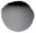 Таблица N 1РАЗМЕР ОБЩЕЙ СУММЫ ТРУДОВОЙ ИЛИ ИНОГО ВИДА ПЕНСИИ
И ПЕНСИИ ЗА ВЫСЛУГУ ЛЕТ В ПРОЦЕНТАХ
ОТ ДОЛЖНОСТНОГО ОКЛАДАВ случае если лицам, обратившимся за назначением пенсии за выслугу лет, дополнительно к трудовой пенсии в соответствии с федеральным законодательством установлена вторая пенсия, при определении размера пенсии за выслугу лет учитывается сумма двух назначенных пенсий.Размер пенсии по старости за выслугу лет не может быть ниже устанавливаемой законодательством Российской Федерации базовой части трудовой пенсии по старости.Порядок представления и оформления документов для назначения пенсии за выслугу лет.Лицо, претендующее на пенсию за выслугу лет, подает заявлениеустановленного образца на имя главы администрации Скребловского сельского поселения (приложение	№	2	к	настоящему	Положению).К заявлению об установлении пенсии за выслугу лет должны быть приложеныследующие	документы:копия паспорта (2 и 3 страницы), заверенная нотариально (при отправлении почтой) или специалистом по работе в кадрами администрации Скребловского сельского поселения;копия трудовой книжки, заверенная нотариально (при отправлении почтой) или специалистом по работе в кадрами администрации Скребловского сельского поселения;копия военного билета для лиц, проходивших военную службу;копия пенсионного удостоверения ;другие документы, необходимые для подтверждения стажа муниципальной службы;справка о размере среднемесячного заработка лица, замещавшего должность муниципальной службы, для исчисления пенсии за выслугу лет(приложение № 3 к настоящему Положению);справка Лужского отделения Управления Пенсионного фонда Российской Федерации, назначившего трудовую пенсию, о виде, дате назначения и размере трудовой пенсии в разбивке по составляющим (базовая, страховая части) с обязательным указанием наличия (отсутствия) дополнительных выплат;-реквизиты	для	перечисления	пенсии	за	выслугу	лет;справка о стаже муниципальной службы (приложение № 4 к настоящему Положению).О приеме пакета документов специалистом по работе с кадрами администрации Скребловского сельского поселения заявителю выдается расписка и регистрируются в журнале регистрации. Специалист Администрации, ведущий кадровые вопросы, формирует пенсионное дело и передает его Комиссии. Положение о Комиссии и персональный состав Комиссии утверждаются главой администрации Скребловского сельского поселения.Комиссия устанавливает право заявителя на пенсию за выслугу лет и выносит решение, где указываются дата, с которой устанавливается пенсия, стаж муниципальной службы, дающий право на назначение пенсии, и размер пенсии за выслугу лет. Пенсия за выслугу лет назначается и выплачивается со дня подачи заявления, но не ранее чем со дня, следующего за днем увольнения с муниципальной службы или за днем прекращения исполнения	полномочий	по	муниципальной	должности.При отказе в назначении пенсии Комиссия также выносит заключение с указанием мотивов отказа, которое в 10-дневный срок направляется заявителю специалистом.ведущим кадровые вопросы администрации Скребловского сельского поселения.Специалист по работе с кадрами администрации Скребловского сельского поселения в соответствии с протоколом комиссии рассчитывает размер пенсии за выслугу лет, готовит проект муниципального правового акта о назначении пенсии за выслугу лет и направляет его на подпись главе администрации. В проекте муниципального правового акта указывается право на назначение пенсии за выслугу лет. ее размер, дата с которой она назначается и стаж муниципальной службы, дающий право на назначение пенсии за выслугу лет.Муниципальный правовой акт администрации Скребловского сельского поселения о назначении пенсии за выслугу лет направляются в отдел бухгалтерского учета.Все документы оформляются в пенсионное дело, которое хранится у специалиста по кадровым вопросам Администрации Скребловского сельского поселения.Отдел бухгалтерского учета Администрации Скребловского сельского поселения:а)	организуют начисление и выплату пенсии за выслугу лет;б)	осуществляет ведение бухгалтерского учета расходов на выплату пенсии за выслугу лет и представление в установленном порядке бухгалтерских и статистических отчетов.Порядок финансирования, выплаты и перерасчета пенсии за выслугу лет.Отдел бухгалтерского учета до 15-го числа каждого месяца производит начисление и формирует заявку на финансирование пенсии за выслугу лет за предшествующий месяц.Начисление производится с учетом предоставляемой управлением Пенсионного фонда Российской Федерации информации об изменении размера трудовых пенсий (прекращении их выплаты) получателей пенсии за выслугу лет. Размер пенсии за выслугу лет исчисляется в рублях. При определении размера пенсии за выслугу лет суммы до 50 копеек включительно не учитываются, суммы более 51 копейки округляются до одного рубля.Работающим пенсионерам (за исключением возвратившихся на государственную и муниципальную должность) пенсия за выслугу лет выплачивается в полном объеме.Пенсия за выслугу лет выплачивается из средств бюджета Скребловского сельского поселения.Размер назначенной пенсии за выслугу лет подлежат перерасчету (индексации) с соблюдением правил, предусмотренных настоящим Положением, при увеличении (индексации) назначенных пенсий за выслугу лет в соответствии с нормативными правовыми актами Совета депутатов Скребловского сельского поселения о бюджете на очередной год. Средства, необходимые для выплаты пенсии за выслугу лет с учетом индексации, предусматриваются в решении Совета депутатов о бюджете Скребловского сельского поселения на соответствующий финансовый год.Перерасчет (индексация) производится специалистом по работе с кадрами администрации Скребловского сельского поселения, в установленном порядке.Проект распоряжения (приказа) администрации Скребловского сельского поселения о перерасчете (индексации) пенсии за выслугу лет готовится на основании решения Совета депутатов, утверждающего коэффициент увеличения (индексации) размеров пенсий за выслугу лет.Порядок приостановления, прекращения и возобновления начисления и выплатыпенсии за выслугу лет и доплаты к пенсии.Начисление и выплата пенсии за выслугу лет прекращается на основании муниципального правового акта администрации Скребловского сельского поселения в случаях:а)	смерти пенсионера, а также в случае признания его в установленном порядке умершим или безвестно отсутствующим, - с даты смерти пенсионера либо со дня вступления в силу решения суда об объявлении его умершим или о признании его безвестно отсутствующим. Суммы пенсии за выслугу лет, не выплаченные получателю в связи со смертью, выплачиваются его наследникам в установленном законодательством порядке;б)	выезда на постоянное место жительства за пределы Российской Федерации;в)	истечения срока признания получателя пенсии инвалидом;г)	утраты пенсионером права на назначенную ему пенсию за выслугу лет (при обнаружении обстоятельств или документов, опровергающих достоверность сведений, представленных в подтверждение права на указанную пенсию).Начисление и выплата пенсии за выслугу лет приостанавливается на основании муниципального правового акта администрации Скребловского сельского поселения в случаях:а)	занятия или замещения гражданином государственной должности РоссийскойФедерации, государственной должности субъекта Российской Федерации, должности федеральной службы, государственной должности государственной федеральной службы, выборной муниципальной должности, должности муниципальной службы, а также при назначении на должность, введенную для технического обеспечения деятельности государственных органов Российской Федерации, государственных органов субъектов Российской	Федерации и органов местного самоуправления.б)	перехода на пенсию иного вида, чем указано в разделе 2 настоящего Положения.в)	вступления в силу обвинительного приговора суда, связанного с лишением свободы.Пенсионер обязан письменно в 10-дневный срок известить Администрацию Скребловского сельского поселения, осуществляющую выплату пенсии за выслугу лет, о наступлении обстоятельств, влекущих за собой изменение размера пенсии за выслугу лет или прекращение (приостановление) ее выплаты.Администрация Скребловского сельского поселения со дня полученияинформации о наступлении обстоятельств, влияющих на выплату пенсии за выслугу лет или изменение ее размера, приостанавливает выплату указанной пенсии с одновременным уведомлением      об	этом	пенсионера.Выплата пенсии за выслугу лет возобновляется на основании письменного заявления пенсионера о возобновлении выплаты со дня, следующего за днем, в котором Администрацией Скребловского сельского поселения осуществляющей выплату пенсии, получено заявление со всеми необходимыми документами.Получателям, своевременно не предоставившим заявление, выплата пенсии за выслугу лет приостанавливается и возобновляется после прохождения регистрации. При наличии уважительной причины, подтвержденной документами, пенсии за выслугу лет выплачиваются за весь период.Удержания из пенсии за выслугу летУдержания из пенсии за выслугу лет производятся на основании:Исполнительных документов.Решения суда о взыскании сумм пенсий за выслугу лет вследствие злоупотреблений со стороны пенсионера, установленных в судебном порядке.Решения Комиссии о взыскании сумм пенсии за выслугу лет, излишневыплаченных пенсионеру.Ежемесячное удержание на основании решения Комиссии производится в размере, не превышающем 50 процентов суммы пенсии за выслугу лет.Заключительные положенияВ случае возникновения обстоятельств, требующих разбирательства и дополнительной информации, выплата пенсии за выслугу лет может приостанавливаться нс более чем на 3 месяца до получения необходимой информации и возобновляться с даты приостановления на основании фактов, являющихся основанием для изменения, приостановления.В случае переплаты денежных сумм получателю пенсии за выслугу лет:а)	по организационным причинам - зачет переплаченных сумм производится при очередных выплатах (разовое удержание не должно превышать 25 процентов от начисленного размера пенсии за выслугу лет);б)	в результате сокрытия получателем пенсии за выслугу лет прекращения выплаты, переплаченные суммы возвращаются этим лицом добровольно в полном объеме или путем зачета переплаченных сумм при очередных выплатах, а в случае его несогласия взыскиваются в судебном порядке. Основанием для взыскания переплаченных сумм является муниципальный правовой акт администрации Скребловского сельского поселения о прекращении начисления и выплаты пенсии за выслугу лет и решение о взыскании переплаченных сумм.Вопросы, связанные с назначением и выплатой пенсии за выслугу лет, не урегулированные законодательством Ленинградской области и настоящим Положением, разрешаются применительно к правилам назначения и выплаты трудовых пенсий, предусмотренных Федеральными законами «О государственном пенсионном обеспечении в Российской Федерации» и «О трудовых пенсиях в Российской Федерации»Настоящее Положение применяется к лицам, замещавшим должности муниципальной службы в администрации Скребловского сельского поселения.Администрация Скребловского сельского поселения
Лужского муниципального района Ленинградской областиСПРАВКАО периодах работы(службы), учитываемых при исчислении стажа муниципальной
службы, дающих право на пенсию за выслугу лет                                                                                             (фамилия, имя, отчество)Специалист по работе с кадрамиГлаве администрации Скребловского сельского поселения от	(фамилия, имя. отчество)(должность заявителя на день увольнения)          Домашний адрес:____________________________       ____________________________________________         Телефон ____________________________________ЗАЯВЛЕНИЕПрошу назначить мне пенсию за выслугу лет в соответствии с Федеральным законом о муниципальной службе в Российской Федерации» от 25 марта 2007 года, областным законом « О пенсии за выслугу лет, назначаемой лицам, замещавшим должности государственной службы» от 25 ноября 2002 года № 53-оз, исходя из моего среднемесячного заработка на	______________________________________________________________________________________на день увольнения с муниципальной должности муниципальной службы______________________________________________________________________________________________________или на день достижения возраста, дающего право на трудовую пенсию по старости.Трудовую пенсию по старости (инвалидности) получаю  в _________________________	( наименование отделения Пенсионного фонда по Ленинградской области)При замещении государственных должностей Российской Федерации, государственных должностей субъектов Российской Федерации. государственных должностей государственной службы Российской Федерации, муниципальных должностей и должностей муниципальной службы вновь, перемене места жительства, изменении размера трудовой пенсии по старости (инвалидности), назначении доплат из других источников обязуюсь сообщить об этом специалисту администрации Скребловского сельского поселения по работе с кадрами письменно в 5-дневный срок.В случае переплаты назначенной мне пенсии за выслугу лет обязуюсь внести излишне выплаченную сумму.СПРАВКАо размере среднемесячного заработка лица, замещавшего
муниципальную должность муниципальной службы Ленинградской области,
для исчисления пенсии за выслугу летДана	Замещавшему(ей) муниципальную должность муниципальной службы в Администрации Скребловского сельского поселения Лужского муниципального района Ленинградской области(наименование должности)в том, что заработок его(ее) должности на дату увольнения (	) составляет:Руководитель		 	ПодписьГлавный бухгалтер		 	Подписьместо для печатиСумма пенсии за выслугу лет в % от среднемесячного заработкаПродолжительность выслугиПродолжительность выслугиСумма пенсии за выслугу лет в % от среднемесячного заработкаМужчинЖенщин45  12лет   6мес.10 лет48   13 лет  6 мес.         11 лет51  14лет    6мес.12 лет54   15 лет   6 мес.13 лет5716 лет 6 мес.14 лет6017 лет 6 мес.15 лет6318 лет 6 мес.16 лет6619 лет 6 мес.17 лет6920 лет 6 мес.18 лет7221 год 6 мес.19 лет7522 года 6 мес. и более20 лет и более№п/пНомер записи в трудовой книжкеДата (год, месяц, число)Дата (год, месяц, число)Наименованиеорганизации,должностьПродолжительность работы, муниципальной службыПродолжительность работы, муниципальной службы№п/пНомер записи в трудовой книжкеПриемаУвольненияНаименованиеорганизации,должностьв календарном исчислениив льготном исчисленииВсего стаж муниципальной службы (работы)Всего стаж муниципальной службы (работы)Всего стаж муниципальной службы (работы)Всего стаж муниципальной службы (работы)Всего стаж муниципальной службы (работы)Денежное содержаниеЗначение на дату увольненияЗначение на дату увольненияДенежное содержаниерублейМРОТа) должностной окладб) окладу за квалификационный разряд (классный чин)в) ежемесячная надбавка к окладу денежного содержания за особые условия муниципальной службы (сложность, напряженность, и специальный режим работы)г) ежемесячная надбавка к окладу денежного содержания за выслугу летд) премии, выплачиваемые по результатам муниципальной службы (кроме единовременных премий) в размере 40% оклада денежного содержанияИтого заработок